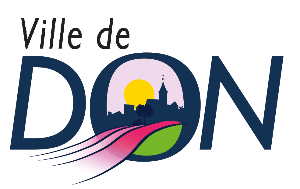 COMMUNE DE DONACCUEIL COLLECTIF DE MINEURSDOSSIER DE CANDIDATURE POUR UN EMPLOI D’ANIMATEUR / ANIMATRICENom de naissance : .................................   Adresse : ................................................................................Nom d’usage : .........................................   Ville : ......................................................................................Prénom : .................................................   Code Postal : .........................................................................Né(e) le : ........... .........à ............................Tél portable : .........................................................................Situation familiale : .................................... Adresse mail : .......................................................................Nombre d’enfants à charge :Personne à contacter en cas d'urgence : Nom : ....................................... Tél : ........................................N° de sécurité sociale (du postulant) :Étudiant(e) en : ......................................Salarié(e) – profession :............................Demandeur d’emploiAutreÉquivalenceBAPAAT CAP petite enfanceAutre ..............................................................PSC1 / autre ...................................................Niveau d’études et/ou diplômes obtenus........................................................................................................................................Permis B :	non 	oui Date d’obtention ...................................Diplômé(e) BAFD ou équivalenceDiplômé(e) BAFAObtenue le : ..........................................Approfondissement ..............................BAFA stagiaireHIVER : 1ère SemaineHIVER : 2ème SemainePRINTEMPS : 1ère SemainePRINTEMPS : 2ème SemaineETE TOUSSAINT : 1ère SemaineTOUSSAINT : 2ème SemaineLettre de motivationCV1 photocopie de votre carnet de vaccination avec nom et prénomPhotocopie du BAFA ou équivalence (joindre le diplôme ou le document officiel correspondant) / attestation de formation pour les stagiaires1 photocopie dePSC1 ou autre1 photocopie de votre carte vitale1 photocopie recto verso de votre carte d’identitéAutorisation parentale si le candidat est mineur1 RIB libellé à votre nomQuestions :Comment définiriez-vous un bon animateur ?..................................................................................................................................................................................................................................................................................................................................................................................................................................................................................................................................................................................................................................................................................................................................................................................................................................................................Quels sont les projets ou activités que vous souhaiteriez mettre en place ? (3-5 ans ; 6-9 ans ; 10 et+) choisir une de ses tranches d’âge............................................................................................................................................................................................................................................................................................................................................................................................................................................................................................................................................................................Compétences à mettre en avant (Manuelle, sport, musique, danse…) :.......................................................................................................................................................................................................................................................................................................................................................................................................................................................................................................................................................................................................................................................................................................................Je soussigné(e), ...............................................................certifie l’exactitude des renseignements portés à ce dossier. Fait à ..........................................Le ...............................................Signature